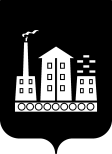 АДМИНИСТРАЦИЯ   ГОРОДСКОГО ОКРУГА СПАССК-ДАЛЬНИЙ ПОСТАНОВЛЕНИЕ28 марта 2022 г.                г. Спасск-Дальний, Приморского края                    №  181-па  Об изменении состава комиссии по землепользованию и застройке городского округа Спасск-ДальнийВ соответствии с Федеральным законом  от 06 октября 2003 г. № 131–ФЗ «Об общих принципах организации местного самоуправления в Российской Федерации», Уставом городского округа Спасск-Дальний, в связи с кадровыми изменениями, Администрация городского округа Спасск-ДальнийПОСТАНОВЛЯЕТ:1. Внести в постановление Администрации городского округа Спасск-Дальний от 23 апреля 2012 года № 309-па  «О комиссии по землепользованию и застройке городского округа Спасск-Дальний» изменение, изложив приложение         № 1 в следующей редакции (прилагается).	2. Признать утратившим силу постановление Администрации городского округа Спасск-Дальний от 28 октября 2021 года № 507-па «Об изменении состава комиссии по землепользованию и застройке городского округа Спасск-Дальний».3. Административному управлению Администрации городского округа Спасск – Дальний (Моняк) обнародовать настоящее постановление на официальном сайте правовой информации городского округа Спасск-Дальний.4. Контроль за исполнением настоящего постановления возложить на заместителя главы Администрации городского округа Спасск-Дальний       Патрушева К.О.Приложение к постановлению Администрациигородского округа Спасск-Дальнийот  23.04.2012 г. №  309 - па         (в редакции постановления  Администрации городского  округа Спасск - Дальний от 28.03.2022   № 181- па )С О С Т А Вкомиссии по землепользованию и застройке городского округа Спасск-ДальнийИсполняющий обязанности главыгородского округа Спасск-Дальний                                                  О.А. Митрофанов Патрушев Константин Олегович- заместитель главы  Администрации городского округа Спасск-Дальний, председатель комиссииДжос-Яринич Ольга Анатольевна- начальник управления градостроительства Администрации городского округа Спасск-Дальний, заместитель председателя комиссииМанжарова Оксана Николаевна- начальник отдела архитектуры управления  градостроительства   Администрации   городского  округа Спасск-Дальний, секретарь комиссииБегунков Геннадий Константинович- начальник управление экономики и  муниципального заказа Администрации     городского округа Спасск-ДальнийДрагунова Светлана Александровна- начальник отдела по управлению земельными ресурсами управления земельных и имущественных отношений Администрации городского округа Спасск-ДальнийЛевченко Анастасия Александровна- начальник правового управления Администрации городского округа Спасск-ДальнийПетик Инна Борисовна- начальник управления земельных и имущественных отношений Администрации   городского округа Спасск-ДальнийКухарчук Евгений Николаевич- депутат Думы городского округа Спасск-ДальнийШпанко Елена Сергеевна- председатель Общественного совета  городского округа Спасск-Дальний